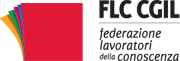 Garanzia di sicurezza per gli esami di Stato:
sottoscritto il protocolloNel primo pomeriggio del 19 maggio è stato sottoscritto un Protocollo d’intesa fra Ministero dell’Istruzione e le organizzazioni sindacali rappresentative del comparto e dell’Area dirigenziale FLC CGIL, CISL Scuola, UIL Scuola, SNALS Confsal, Anief, ANP e Dirigenti scuola.
L’obiettivo del protocollo è quello di garantire la sicurezza agli studenti, alle commissioni d’esame e al personale ATA durante lo svolgimento degli esami di stato del secondo ciclo contro il pericolo di contagio da COVID-19.La nostra organizzazione ha voluto fortemente strumenti diretti di controllo delle condizioni di sicurezza a diversi livelli: nazionale, regionale, di singola scuola. L’esame di Stato in presenza deve rimanere un evento scolastico importante con la massima garanzia di tutela della salute di studenti, docenti, dirigenti e di tutto il personale scolastico.I punti salienti del Protocollo d’intesa e il commento dei sindacati.Protocollo d’intesa | Documento tecnico | Convenzione Croce Rossa - Ministero dell’Istruzione. Emergenza CoronavirusModello di autodichiarazione in caso di spostamenti: dal 18 maggio obbligatorio solamente per spostarsi tra RegioniNotizie e provvedimenti: segui gli aggiornamentiDai! “Aiuta chi ci aiuta”In evidenza“Tutta un’altra scuola: riflessioni per una didattica rinnovata”, appuntamento web per il 22 maggioOrganici ATA 2020/2021: chiediamo più posti e un piano straordinario di assunzioniValutazione ed esami di Stato di I e II grado 2019/2020: schede di letturaSettori della conoscenza privati: partono le assemblee. Come partecipareNotizie scuolaPersonale ATA: il Ministero emana la nota sulle proroghe delle supplenze annualiPersonale ATA: lavoro agile e attività in presenza solo per esigenze indifferibiliConcorso 24 mesi ATA: domande online dal 5 maggio al 3 giugnoInternalizzazione lavoratori ex LSU e appalti storici: emanato il bando per la graduatoria nazionaleScuola, posti quota 100 docenti: pubblicato il decreto ministeriale sulle immissioni in ruoloIstanze online e SPID, indicazioni utiliScuola, valutazione di fine anno: nota critica dell’associazione Proteo Fare Sapere“Decreto Scuola”: due emendamenti su aggiornamento telematico graduatorie e assunzioni docenti specializzati sul sostegnoConcorso straordinario scuola secondaria: domande dal 28 maggio al 3 luglioConcorso ordinario scuola primaria e dell’infanzia: domande del 15 giugno al 31 luglioConcorsi docenti scuola: ordinari, straordinario e per l’abilitazioneSportello precari scuola a ParmaPON “Per la Scuola”: elenchi delle istituzioni che hanno partecipato all’avviso per l’acquisto di dispositivi digitali per la didattica a distanzaTutte le notizie canale scuolaAltre notizie di interesseCome recuperare le credenziali di “Istanze online”Guida alla registrazione alle “Istanze online”Scegli di esserci: iscriviti alla FLC CGILServizi assicurativi per iscritti e RSU FLC CGILFeed Rss sito www.flcgil.itVuoi ricevere gratuitamente il Giornale della effelleci? Clicca quiPer l’informazione quotidiana, ecco le aree del sito nazionale dedicate alle notizie di: scuola statale, scuola non statale, università e AFAM, ricerca, formazione professionale. Siamo anche presenti su Facebook, Twitter e YouTube.__________________